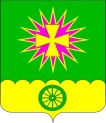 АДМИНИСТРАЦИЯ Нововеличковского сельского поселения Динского района ПОСТАНОВЛЕНИЕот 21.03.2022								                   № 82станица НововеличковскаяО внесении изменений в постановление администрации Нововеличковского сельского поселения Динского района от 14.01.2022 № 08 «Об организации работы в администрации Нововеличковского сельского поселения Динского районас сообщениями в социальных сетях информационно-телекоммуникационной сети «Интернет»В соответствии с Федеральным законом от 9 февраля 2009 г. № 8-ФЗ «Об обеспечении доступа к информации о деятельности государственных органов и органов местного самоуправления», постановлением главы администрации (губернатора) Краснодарского края от 20 августа 2020 г.             № 478 «Об организации работы в исполнительных органах государственной власти Краснодарского края с сообщениями в социальных сетях информационно-телекоммуникационной сети «Интернет», руководствуясь п. 11 ст. 10 Устава Нововеличковского сельского поселения Динского района, в целях исполнения федерального законодательства постановляю:Утвердить Порядок организации работы по созданию и ведению аккаунтов администрации Нововеличковского сельского поселения Динского района в социальных сетях (прилагается) в новой редакции.Назначить ответственным за организацию работы с сообщениями в социальных сетях информационно-телекоммуникационной сети «Интернет» заместителя главы администрации Нововеличковского сельского поселения Динского района Кравченко Лилию Викторовну.Определить начальника отдела по общим и правовым вопросам администрации Нововеличковского сельского поселения Динского района О.Ю.Калитка, ответственными за подготовку, согласование и размещение ответов на сообщения из социальных сетей. Определить ответственным за ведение аккаунтов администрации Нововеличковского сельского поселения Динского района в социальных сетях информационно-телекоммуникационной сети «Интернет» ведущего специалиста МКУ «Обеспечение деятельности администрации Нововеличковского сельского поселения» Шамрай Оксану Валентиновну.5. Контроль за выполнением настоящего постановления возложить на заместителя главы администрации Нововеличковского сельского поселения Л.В.Кравченко.6. Постановление вступает в силу со дня его подписания.Исполняющий обязанности главы Нововеличковского сельского поселения                                                                       И.Л.КочетковПРИЛОЖЕНИЕУТВЕРЖДЕНпостановлением администрацииНововеличковского сельскогопоселения Динского районаот 21.03.2022 г. № 82ПОРЯДОКорганизации работы по созданию и ведению аккаунтов администрации Нововеличковского сельского поселения Динского района в социальных сетяхНастоящий Порядок определяет правила создания и ведения аккаунтов администрации Нововеличковского сельского поселения Динского района (далее - Администрация) в социальных сетях «Instagram», «Telegram», «ВКонтакте», «Одноклассники»: «Novovelife» и «NovovelTOS» (далее - Порядок, аккаунты, социальные сети).Отдел по общим и правовым вопросам (далее — Отдел) осуществляет:Создание и ведение аккаунтов Администрации в социальных сетях.Работу по обеспечению защищенности аккаунтов Администрации в социальных сетях (принятие мер, направленных на обеспечение безопасности данных и на защиту аккаунта от несанкционированного доступа и др.)Координацию работы по ведению аккаунтов в социальных сетях, в том числе корректировку и согласование графика выхода и содержания публикаций (контент - плана) и текстов ответов на сообщения пользователей, поступивших в аккаунты.В аккаунте Администрации должно размещаться не менее 5 публикаций в неделю о деятельности Администрации или другой общественно-значимой информации.При ведении аккаунтов используются тексты, фотографии, инфографика, карточки, анимация, видео, трансляция прямых эфиров, конкурсы, акции, иные материалы и форматы с учетом специфики социальной сети.Аккаунты должны иметь единое текстовое описание и дизайнерское оформление. При ведении аккаунтов должны применяться, в том числе, новые возможности социальных сетей (приложения, виджеты, динамичные обложки и др.).При написании текстов публикаций необходимо использовать стиль, характерный для общения в социальных сетях (письменная разговорная речь). Не рекомендуется публиковать информацию в формате пресс-релизов, использовать канцеляризмы.Отдел по общим и правовым вопросам модерирует комментарии и сообщения пользователей в аккаунтах. Удалению подлежат комментарии и сообщения пользователей, нарушающие нормативные правовые акты Российской Федерации и Краснодарского края. Также подлежат удалению комментарии, содержащие спам-рассылки, оскорбления и нецензурные выражения. При этом пользователи, допустившие такие комментарии и сообщения, могут быть занесены в «черный список» или его аналог в порядке, определенном правилами использования соответствующей социальной сети.Начальник отдела по общим и правовым вопросамадминистрации Нововеличковского сельского поселения                                                                        О.Ю.Калитка